 Sporting PRE Soccer Readers Club Homework   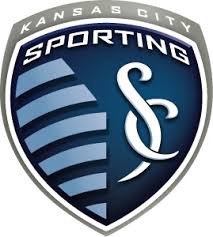 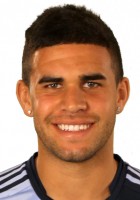 Featured Player: Dom Dwyer  	Name ____________________________  Date _________________How do you think Dwyer felt being selected Big East Conference Player of the Year, why?__________________________________________________________________________________________________________________________________________________________________________________________________________________________________________________________________________________________________________________________________________________________________________________________________________________________How will Dwyer earning his coaching certificate help him in the future? __________________________________________________________________________________________________________________________________________________________________________________________________________________________________________________________________________________________________________________________________________________________________________________________________________________________Why do you think Dwyer was named National Player of the Year in 2009?__________________________________________________________________________________________________________________________________________________________________________________________________________________________________________________________________________________________________________________________________________________________________________________________________________________________Dwyer was drafter 16th, describe how you would feel if you were drafted to play Major League Soccer. __________________________________________________________________________________________________________________________________________________________________________________________________________________________________________________________________________________________________________________________________________________________________________________________________________________________Why do you think Dwyer watches his favorite athlete, Thierry Henry’s highlights before his games?__________________________________________________________________________________________________________________________________________________________________________________________________________________________________________________________________________________________________________________________________________________________________________________________________________________________